    День соседа удался!В России День соседа отмечается в последнее воскресение мая, но почему бы не собраться вместе в другой день? Ведь самое главное в любом празднике не дата, а атмосфера тепла, взаимоуважения  и хорошее настроение.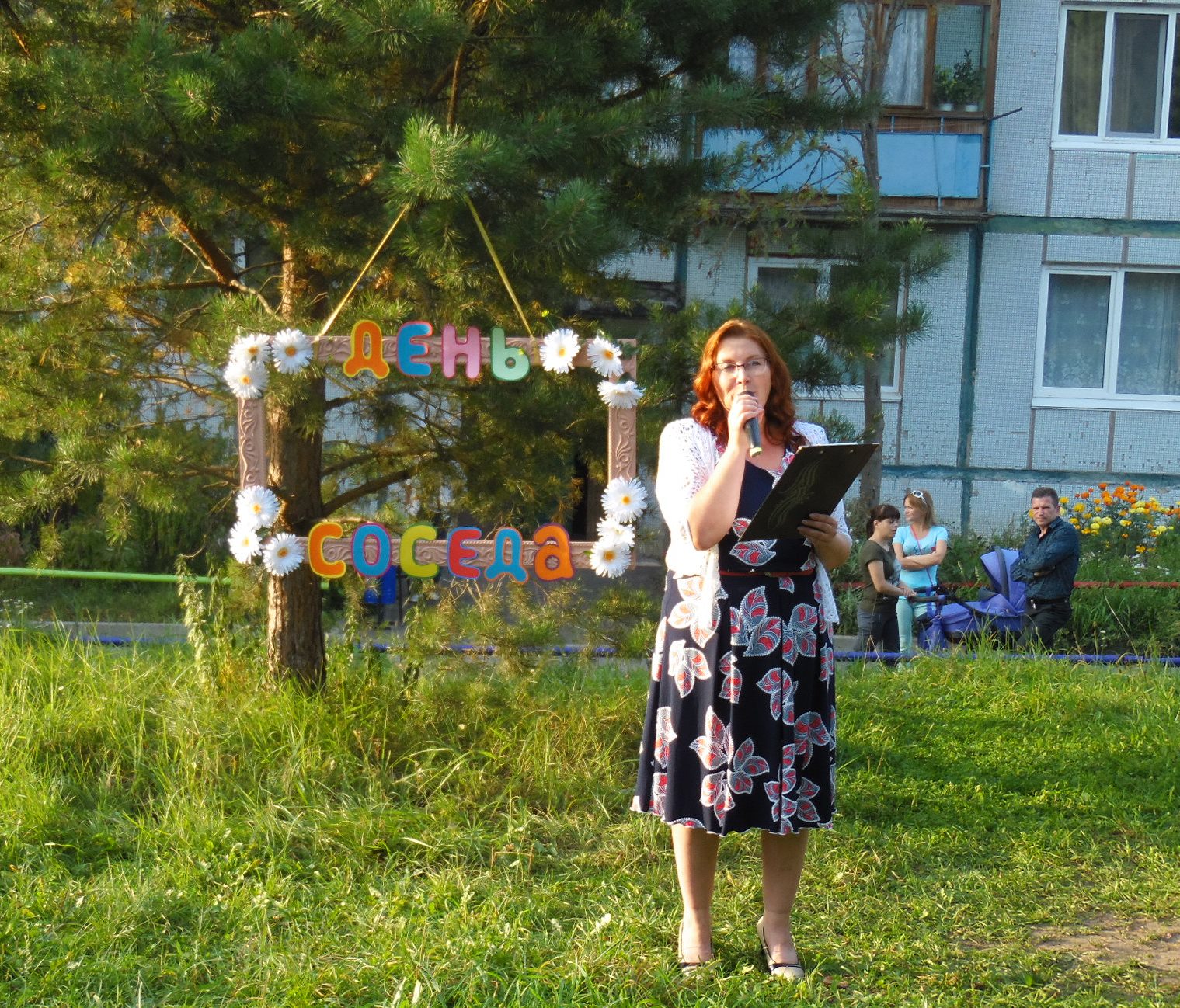 День соседа – прекрасный способ не только приятно  отдохнуть на свежем воздухе, провести время со своими семьями в уютном дворе, повеселиться вместе с детьми, но и пообщаться с соседями.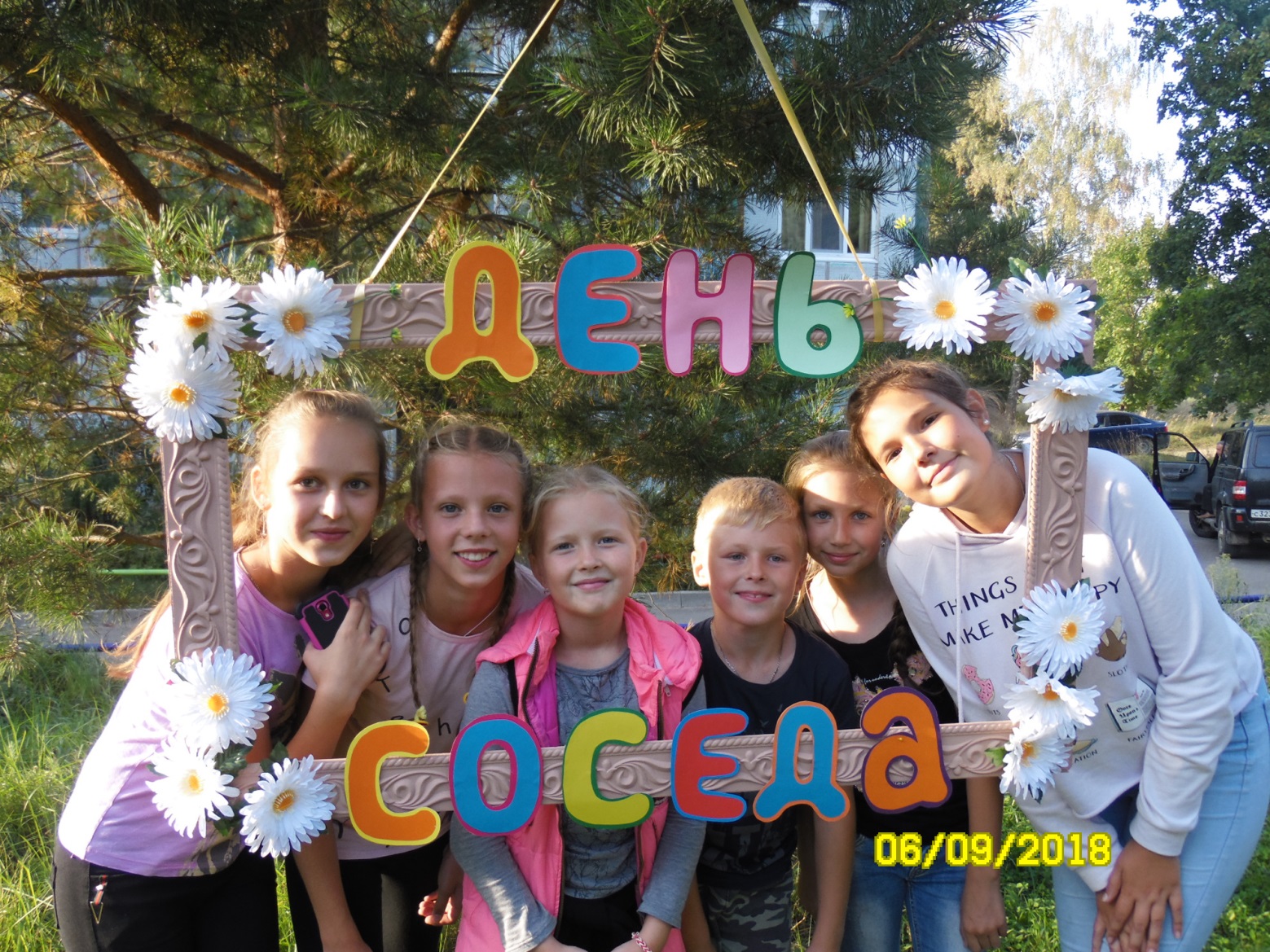 Мероприятие прошло во дворе нескольких многоквартирных домов по улице ДОС в г. Дорогобуже.  Этот двор –  большая и дружная семья!Сплочение и единение среди соседей и, конечно же, радость и улыбка на лицах детей подтвердили это в один из теплых сентябрьских вечеров.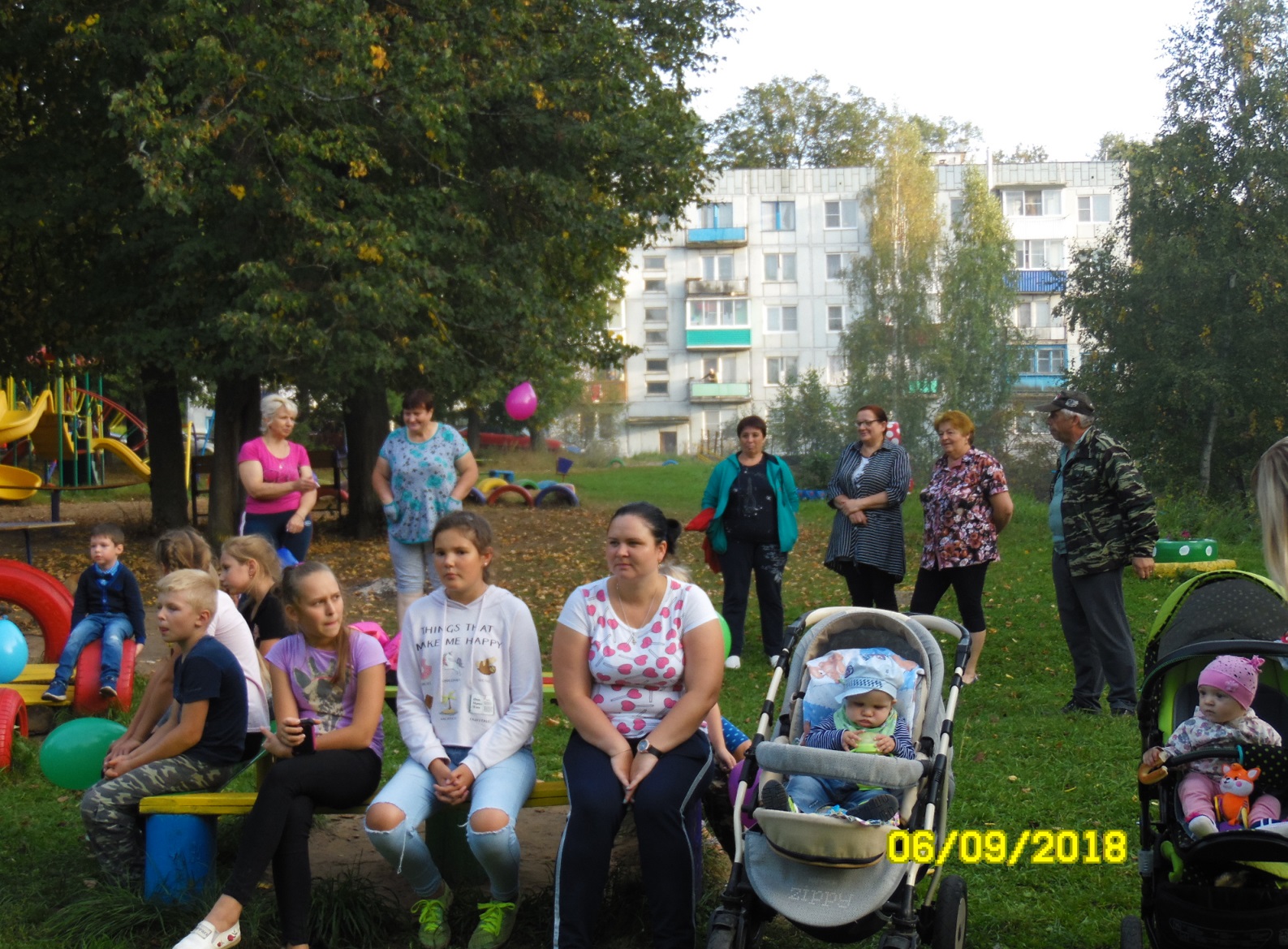 По окончании рабочего дня двор превратился в яркую, праздничную площадку. Хорошее настроение взрослым и детям подарили  Комитет по образованию МО «Дорогобужский район» и Районный дом культуры.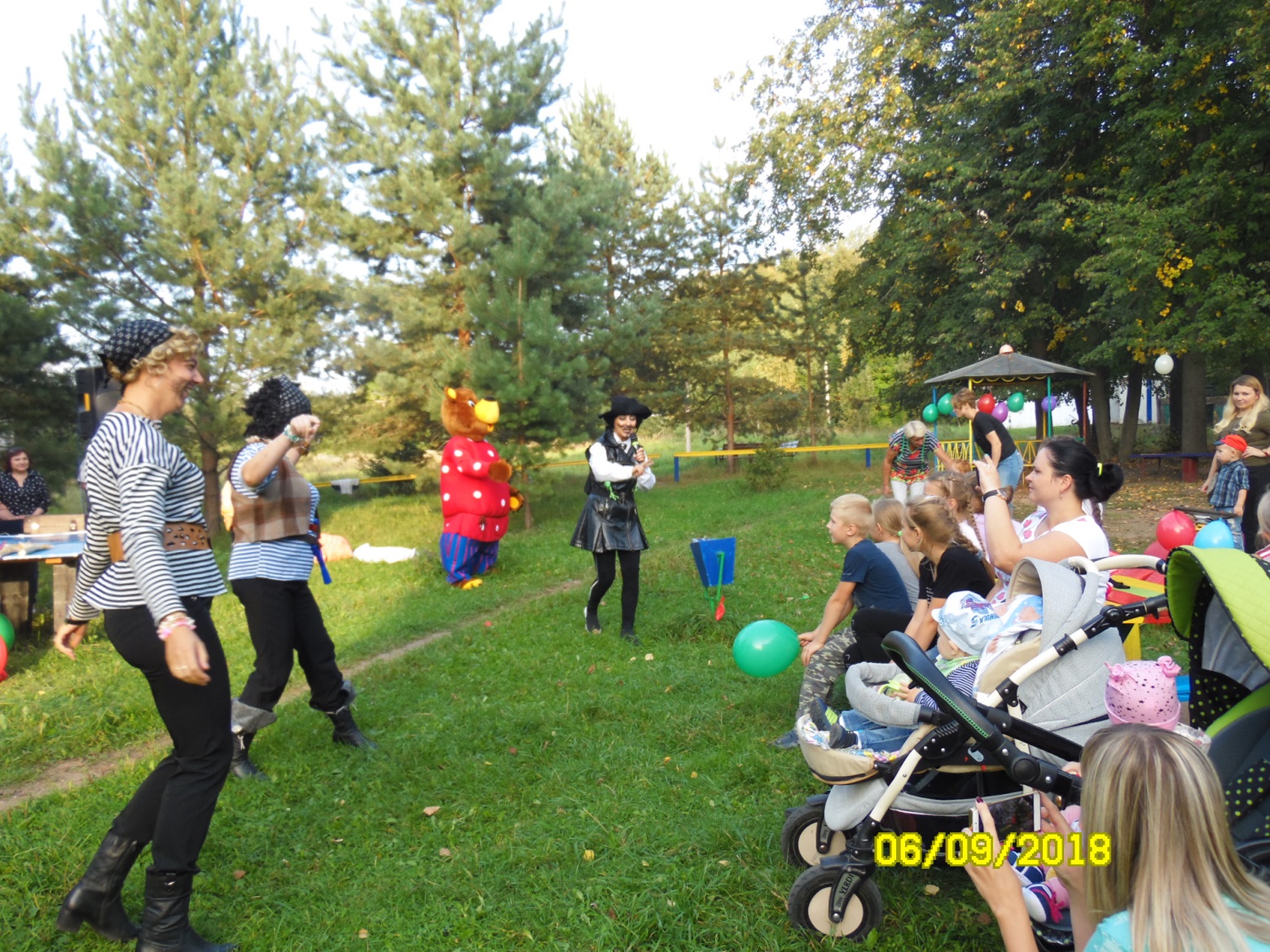 Замечательную развлекательную программу для жителей подготовили аниматоры СРЦН «Родник».И взрослые не остались в стороне, мамы и бабушки сначала просто пританцовывали под ритмичную музыку, а затем играли и веселились вместе с детьми. Активным участникам праздника были вручены сладкие призы и подарки.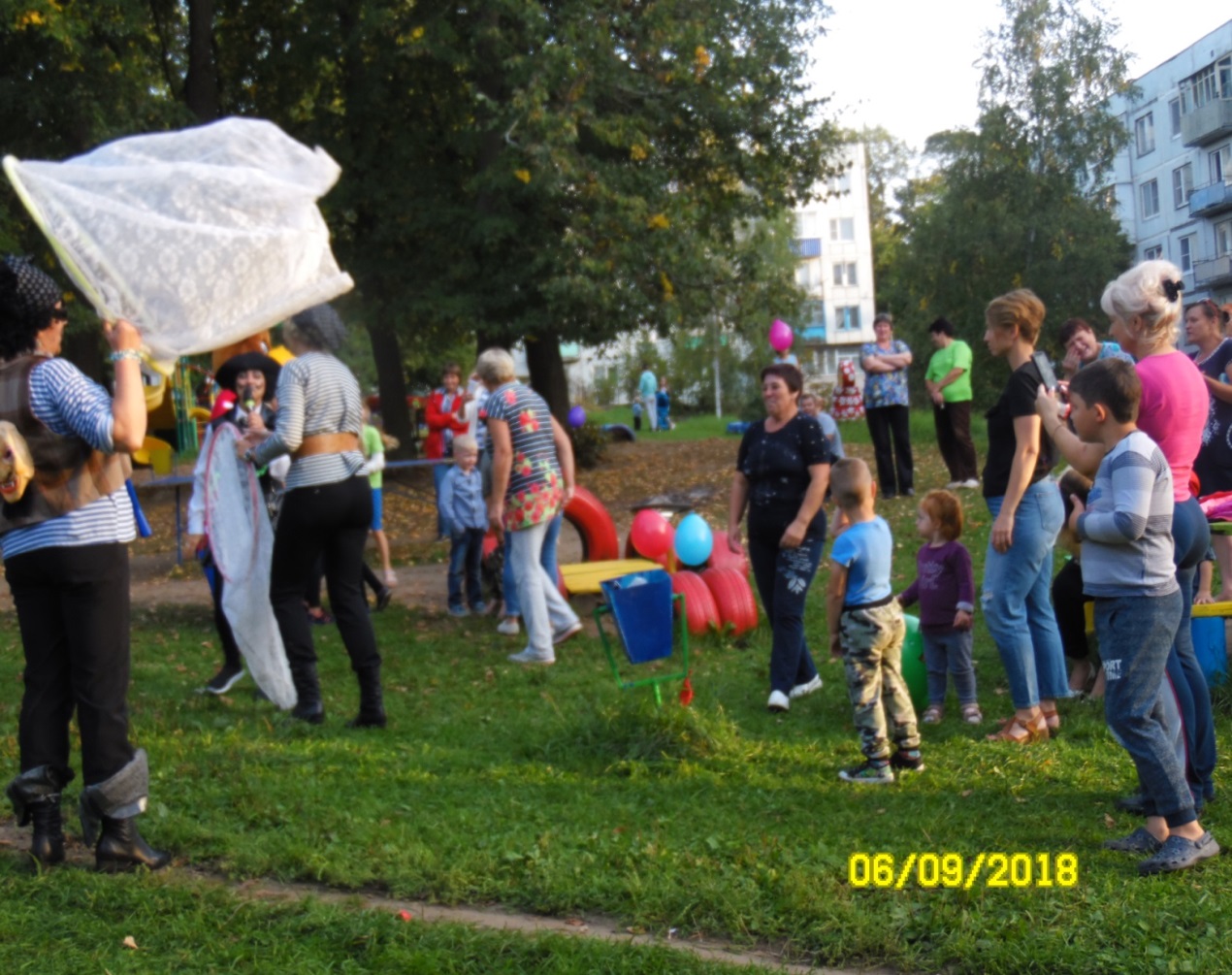 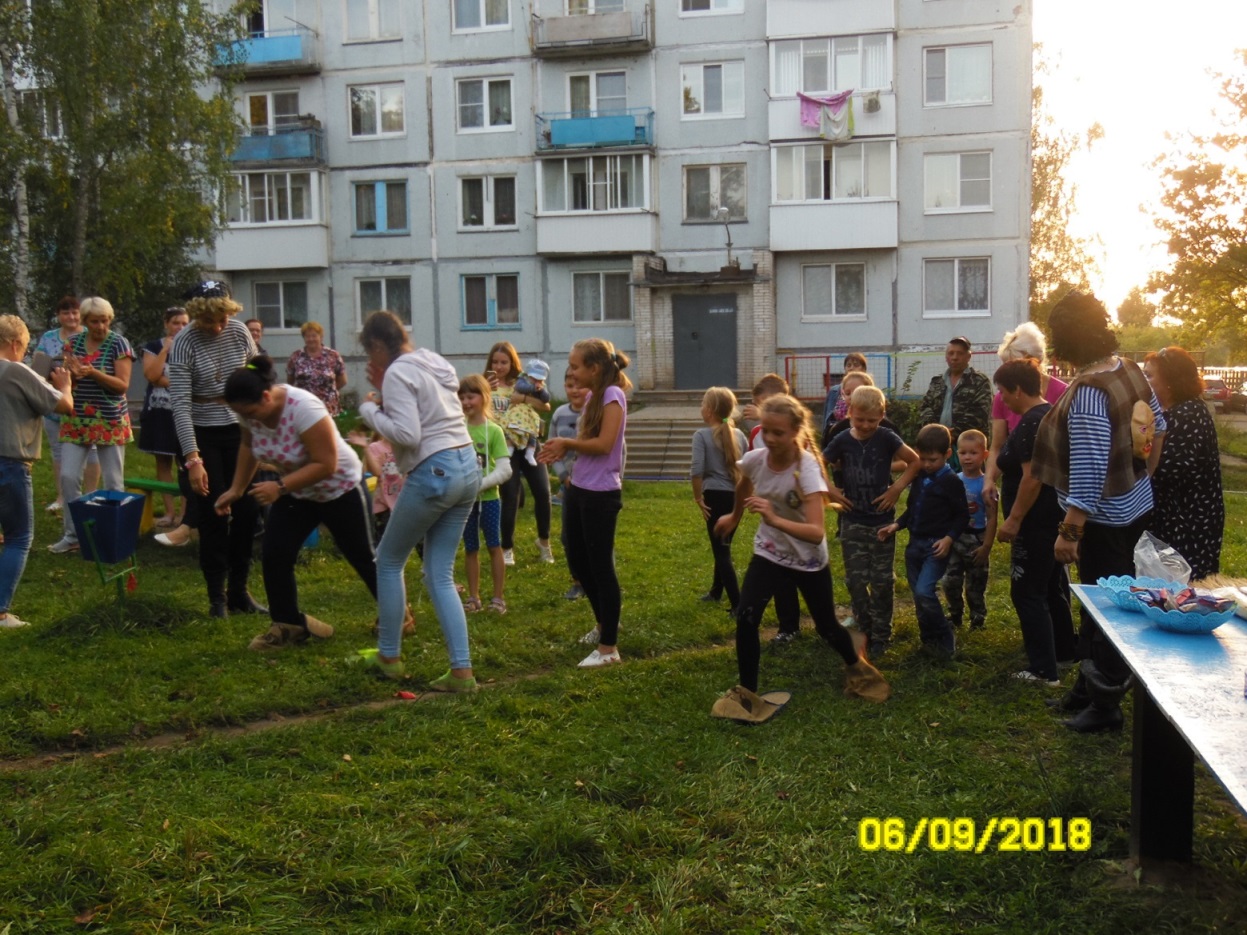 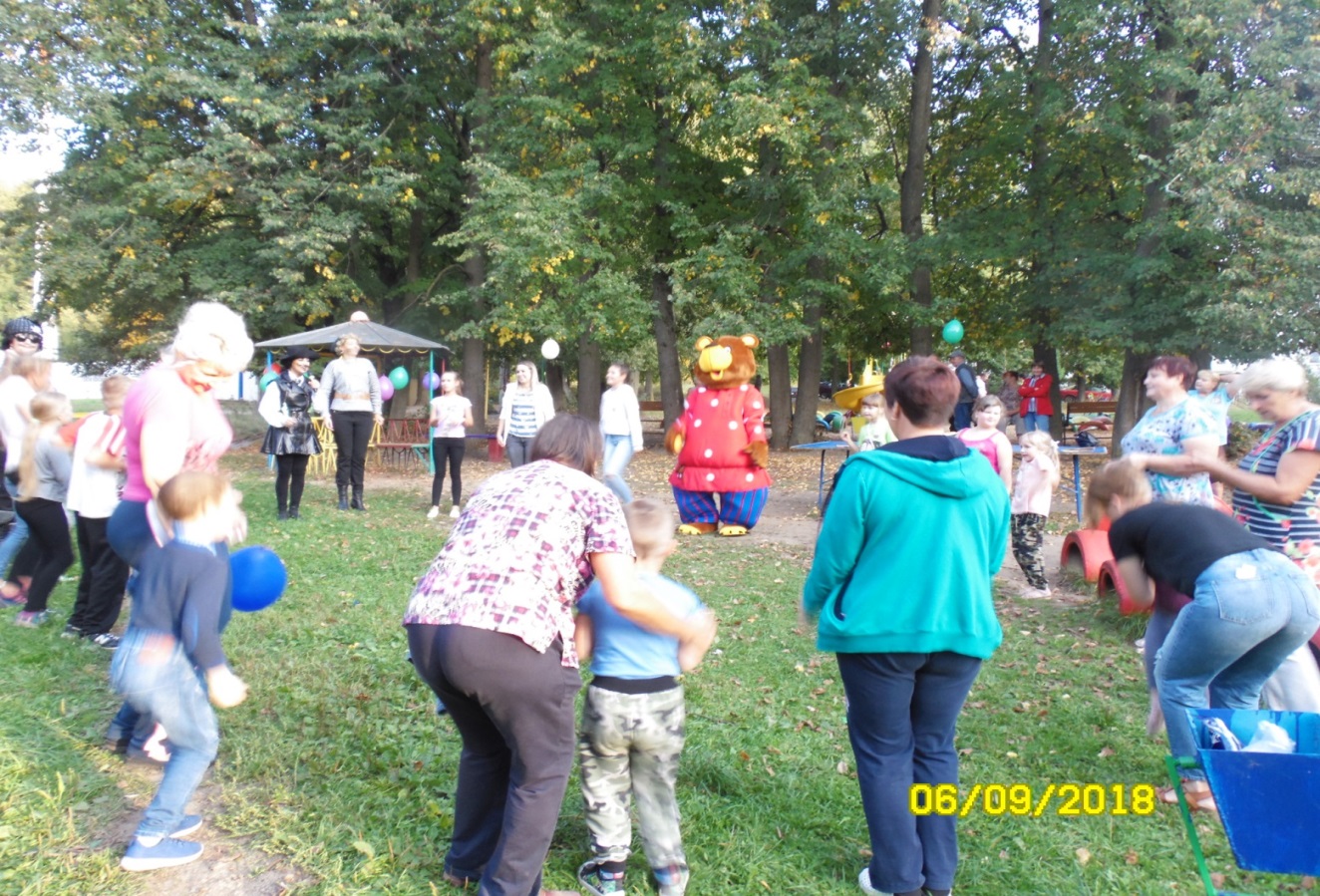 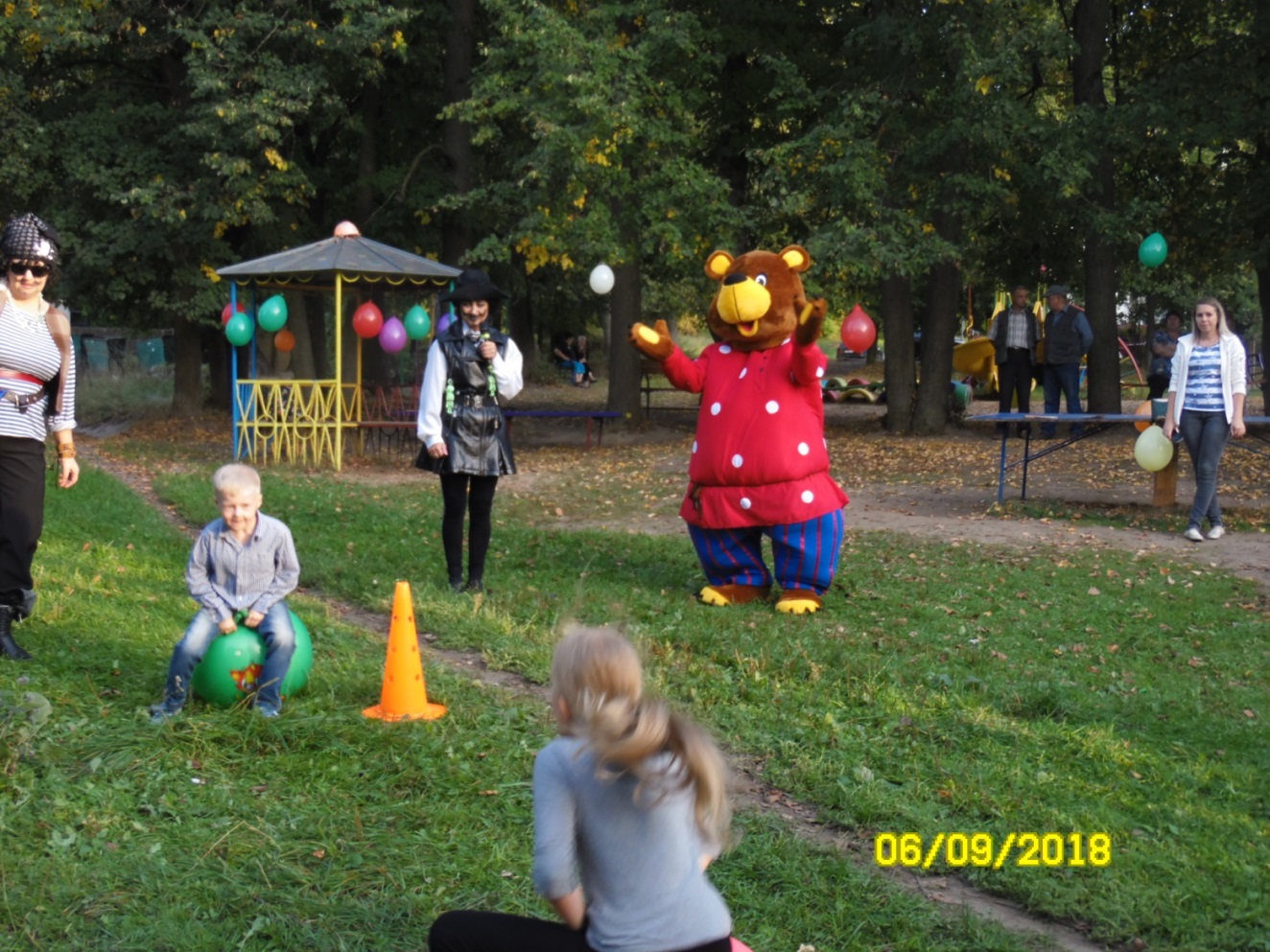 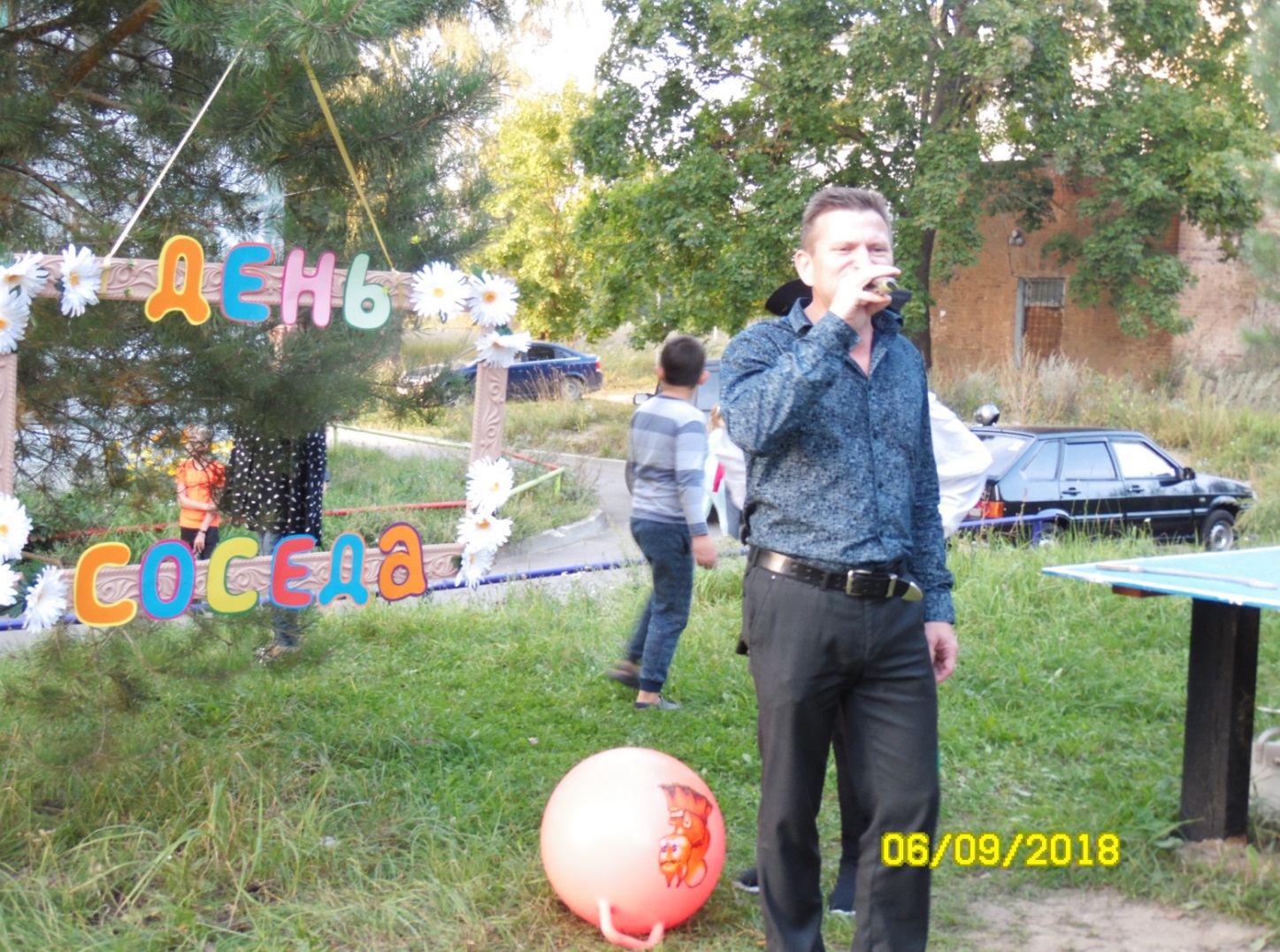 В завершение праздника  прозвучала  песня  «На соседней улице» в исполнении   Сергея Святченко. Собравшиеся с удовольствием подпевали, танцевали и восторженно  аплодировали известному в нашем районе исполнителю..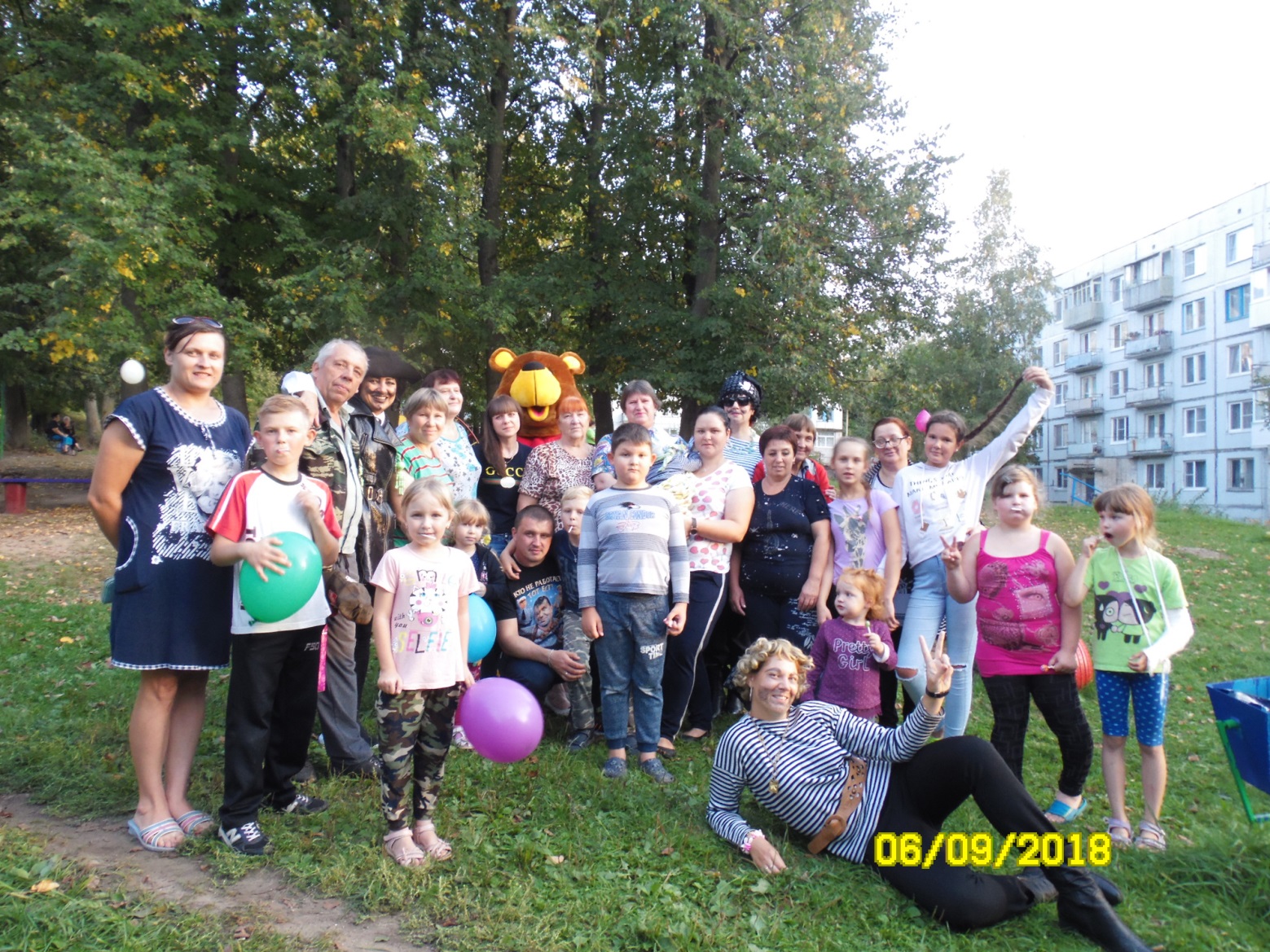 Весело и дружно прошел День соседа в нашем городе. Жители искренне благодарили организаторов за такой замечательный праздник. Надеемся, что проведение дворовых праздников станет доброй традицией для  нашего города.